В соответствии со статьей 19 Федерального закона  от 05.04.2013 № 44-ФЗ «О контрактной системе в сфере закупок товаров, работ, услуг для государственных и муниципальных нужд», постановлением администрации Снежинского городского округа от 07.06.2017 № 769 «О требованиях к порядку разработки и принятия правовых актов о нормировании в сфере закупок для обеспечения нужд города Снежинска, содержанию указанных актов и обеспечению их исполнения» (в ред.от 20.11.2018г.№ 1645), постановлением администрации Снежинского городского округа от 12.07.2016г. № 926 «О правилах определения нормативных затрат на обеспечение функций органов местного самоуправления, органов управления администрации города Снежинска с правом юридического лица, в том числе подведомственных им казенных учреждений» (в ред.от 19.06.2018 № 806).ПРИКАЗЫВАЮ:1.	Продлить срок действия «Данных для определения нормативных затрат на обеспечение функций МКУ «Управления городского хозяйства Снежинского городского округа» и подведомственных ему учреждений , утвержденных приказом МКУ «УГХ СГО» от 29.06.2018 № 01-20/22/4 «Об утверждении нормативных затрат».2.	Ведущему экономисту финансово-экономического отдела Рыжовой Л.И. разместить настоящий приказ в Единой информационной системе в сфере закупок в течение 7 календарных дней со дня его подписания. 3.	Контроль за исполнением приказа оставляю за собой.Руководитель МКУ «УГХ СГО»	                                      С.В. АлексеевРассылка:в дело – 1 экз.МКУ «СЗСР» – 1 экз.МКУ «Снежинское лесничество» - 1 экз.МКУ «Ритуал» - 1 экз.МБУ «ОМОС» - 1 экз.Исполнителю – 1 экз.Исполнитель – Рыжова Л.И., т.21643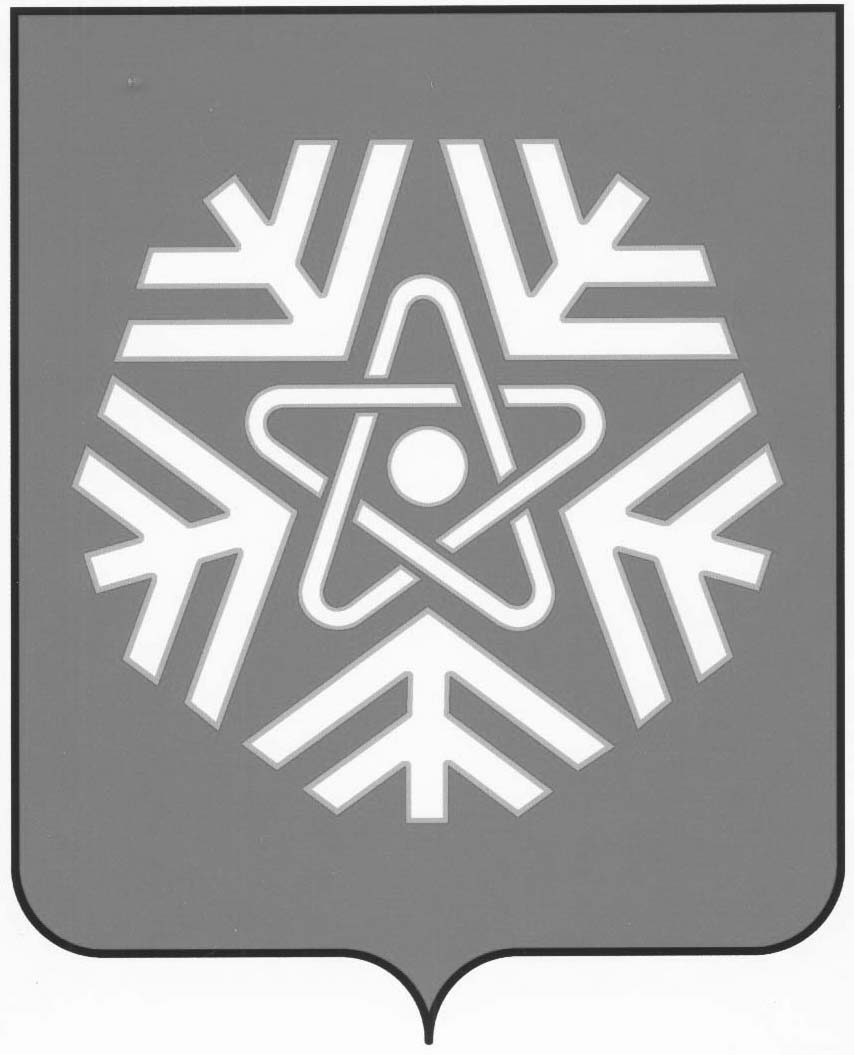 МУНИЦИПАЛЬНОЕ КАЗЁННОЕ УЧРЕЖДЕНИЕ«УПРАВЛЕНИЕ ГОРОДСКОГО ХОЗЯЙСТВА СНЕЖИНСКОГО ГОРОДСКОГО ОКРУГА»П Р И К А ЗМУНИЦИПАЛЬНОЕ КАЗЁННОЕ УЧРЕЖДЕНИЕ«УПРАВЛЕНИЕ ГОРОДСКОГО ХОЗЯЙСТВА СНЕЖИНСКОГО ГОРОДСКОГО ОКРУГА»П Р И К А ЗМУНИЦИПАЛЬНОЕ КАЗЁННОЕ УЧРЕЖДЕНИЕ«УПРАВЛЕНИЕ ГОРОДСКОГО ХОЗЯЙСТВА СНЕЖИНСКОГО ГОРОДСКОГО ОКРУГА»П Р И К А ЗОт  « 25» июня 2019г.№ 01-20/15г. Снежинск, Челябинской областиО продлении срока действия нормативных затратО продлении срока действия нормативных затрат